УТВЕРЖДЕНО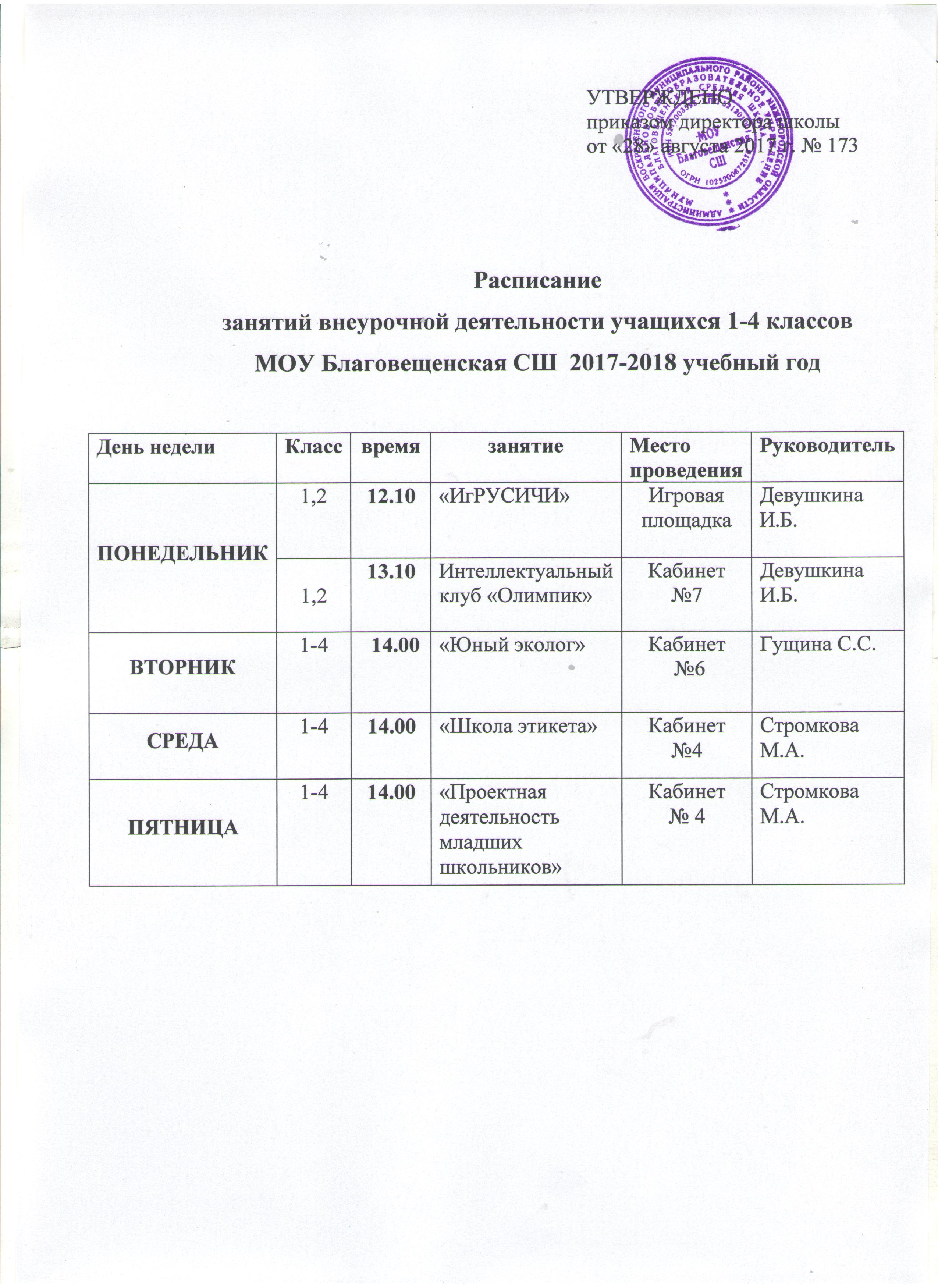 приказом директора школыот «28» августа 2017 г. № 173Расписаниезанятий внеурочной деятельности учащихся 1-4 классовМОУ Благовещенская СШ  2017-2018 учебный годДень неделиКлассвремязанятиеМесто проведенияРуководительПОНЕДЕЛЬНИК1,212.10«ИгРУСИЧИ»Игровая площадкаДевушкина И.Б.ПОНЕДЕЛЬНИК1,213.10 Интеллектуальный клуб «Олимпик»Кабинет №7Девушкина И.Б.ВТОРНИК1-414.00«Юный эколог»Кабинет №6Гущина С.С.СРЕДА1-414.00«Школа этикета»Кабинет №4Стромкова М.А.ПЯТНИЦА1-414.00«Проектная деятельность младших школьников»Кабинет № 4Стромкова М.А.